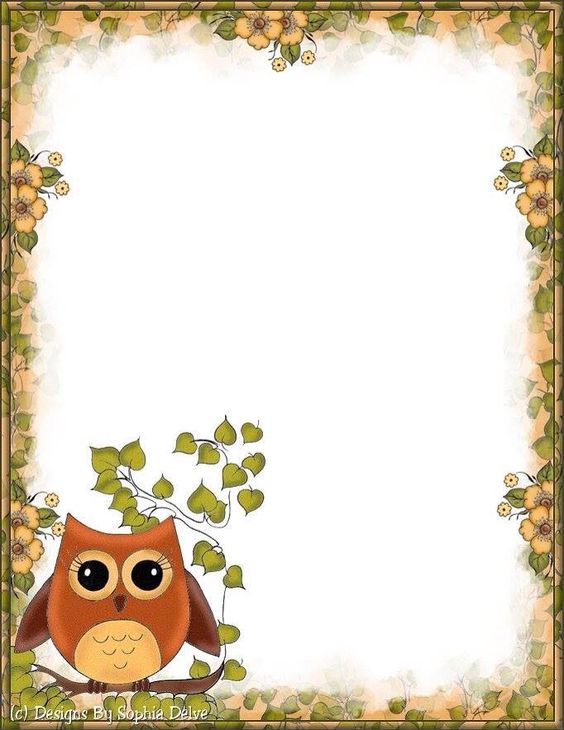 Mateřská škola Pohádka zve malé i velké pomocníky na odpolední setkání ROZLOUČENÍ S PODZIMNÍ ZAHRADOUKteré se koná dne 2. října 2018na velké zahradě mateřské školy od 15:00 do 17:00 hodin.Přijďte a pomozte nám s úklidem a přípravou naší zahrady na zimní období společně se svými dětmi!Nezapomeňte na: vhodné pracovní oblečení na sebepracovní rukavice vítané jsou i vlastní hráběšpekáček - při příznivém počasíTěšíme se na Vás!